Муниципальное Автономное Дошкольное  Образовательное Учреждение «Детский сад №8» п. ПашияУТВЕРЖДАЮЗаведующая МАДОУ«Детский сад №8» п. Пашия__________ Л.В. БрюхановаИнтегрированное занятие для младшей группы «Купание куклы Кати»СОСТАВИЛЬ:Воспитатель группы №6 Филатова Е.В.2021гИнтеграция образовательных областей: «социально-коммуникативное развитие », «художественно-эстетическое развитие»Виды детской  деятельности: игровая, коммуникативная, продуктивная.Цели деятельности педагога:  воспитывать самостоятельность в выполнении задания (купать, одевать, Класть игрушки на место, беречь); запомнить в речи название предметов: ванночка, мыло, мыльница, полотенце, намыливать, смывать мыло, вытирать, горячая, холодная, теплая вод,  кирпичики.Задачи: вспомнить и повторить знакомые потешки; упражнять в умении строить кровать из строительного материала; прививать культурно-гигиенические навыки и воспитывать добрые отношения между детьми.Форма занятия: дидактическая игра.Пространственно-временной ресурс: 10-15 минут; дети сидят на стульях полукругом.Материально-техническое обеспечение:  кукла Катя, ванночки  с холодной и теплой водой, кружка, мыло в мыльнице, ведерки с водой,  мочалка, ванночка, полотенце, простынка, пупсики и губки по количеству детей, строительный материал для конструирования.Планируемый результат:  пополнить словарный запас, привить культурно-гигиенические навыки, упражнять в умении строить из строительного материала.Ход занятияОрганизационная часть (в группе) Дети заходят в группу, а там заготовлена вода- горячая и холодная, полотенце, мыло в мыльнице, кукла в одежде, пеленка, ванночка, конструктор для каждого ребенка, кроватка для куклы, пупсы, губки, ванночки,  три стола для размещения атрибутов. Воспитатель: Ребятки, сегодня к нам в гости пришла кукла Катя. Она гуляла и играла на улице, очень устала, хочет искупаться и лечь спать. Искупаем нашу Катю?ДЕТИ: (ДА) Игровая часть.Воспитатель: Давайте снимем с нее одежду! Миша и Лена, помоги мне пожалуйста! (дети и воспитатель последовательно раздевают куклу, повторяя название одежды для куклы)Воспитатель ставит на стол ванночку с водой (все остальные необходимые вещи разложены на соседнем столе).Воспитатель:  Мы будем купать куклу Катю в ванночке. В какой водичке мы ее искупаем? Давайте потрогаем водичку руками и определим, какая она. (дети опуская пальцы в ванночку определяют, что вода теплая)- В какой водичке будем купать Катю? (в теплой водичке или холодной)- Давайте сначала умоем Кате личико (воспитатель предлагает вспомнить детям знакомую потешку):Водичка, водичка.Умой мое личико,Чтобы щечки краснели,Чтобы глазки блестели,Чтоб смеялся роток,Чтоб кусался зубок.- Костя,  принеси мне пожалуйста  мыло. Ребята, что мне принес Костя? А вот это домик для мыла. Мыльница – домик для мыла.- Денис, принеси пожалуйста губку. Потрогайте, ребята, какая она мягкая! Что принес Денис? Зачем нужна губка?Воспитатель намыливает мочалку, вспенивает мыло и моет кукле голову приговаривая:Будет мыло пенитьсяИ грязь куда-то денется (Дети повторяют за воспитателем: 2-3 раза)Воспитатель поочередно моет кукле спинку, животик, ручки, ножки, называя их.Воспитатель: Ой, ребятки, сколько много пены. Катю мы намылили, а теперь нам нужно смыть остатки мыла- Посмотрите, ребята, у меня два ведерка. В красном ведерке горячая вода - А в синем ведерке – холодная вода.- Какая вода в синем ведерке? Какая вода в красном ведерке?- Я смешаю горячую воду с холодной, тогда вода станет. (теплой) - Этой теплой водичкой я смою с Кати остатки мыла.Воспитатель моет куклу, приговаривая слова из стихотворения Е.Благининой «Аленушка»:Теплую водичкуЛьем на нашу птичку.Воспитатель:  Какая вода в синем ведерке?Дети: холодная.Воспитатель: Я смешаю горячую воду с холодной, тогда вода станет какой? ДЕТИ: теплой .Воспитатель:  Этой теплой водичкой я смою с Кати остатки мыла.(Воспитатель моет куклу, приговаривая слова из стихотворения Е. Благининой «Аленушка»:Теплую водичкуЛьем на нашу птичку.)- Дети, мы с вами куклу Катю вымыли с мылом в теплой ванне. А дальше что с ней делать? Я вам напомню, нужно вытереть ее полотенцем. Елисей, принеси мне пожалуйста  полотенце.-Ребята, куколка чистая, мы ее с вами вытерли полотенцем, а теперь ее надо запеленать,  поможет мне Лиза,  и уложим куколку Катю спать в кровать.- Ребята, давайте встанем в круг, возьмемся за руки и споем для нашей куколки колыбельную песню:Баю-баю-баю…Куколку качаю,Куколка устала,Целый день плясала (2 раза)Продуктивная часть.Воспитатель: Наша куколка уснула, а я вам самим предлагаю вымыть маленьких пупсиков губками (дети подходят к столу, где заранее приготовлены пупсики и губки по количеству детей).- Посмотрите ребята, вода в ванночке стала грязная и мыльная, нужно ее вылить. (какая вода стала? Что с ней нужно сделать)Воспитатель убирает мыло в мыльницу приговаривая:Вот домик-теремок,В нем мыло живет. - Ой, ребятки, наша Катя спит в кроватке, а где же пупсики будут спать? Давайте построим для них кроватки из кирпичиков (дети конструируют из кирпичиков кроватки)-Ребята, вы у меня такие трудолюбивые, помогли Кате и пупсикам искупаться, помогли мне, спасибо вам большое! Дети из кирпичиков строят кроватки, кладут пупсиков спать.4.Заключительная часть.- ребята, расскажите пожалуйста, что необходимо сделать что бы получилась теплая вода;- чем мыли куклу и пупсиков,- в чем купали пупсиков,- как называется домик для мыла,- для чего поют малышам колыбельные песенки,- что вы построили для пупсиков, -из чего построили кроватки.Обыгрывание своих построек.ФОТОПАНОРАМА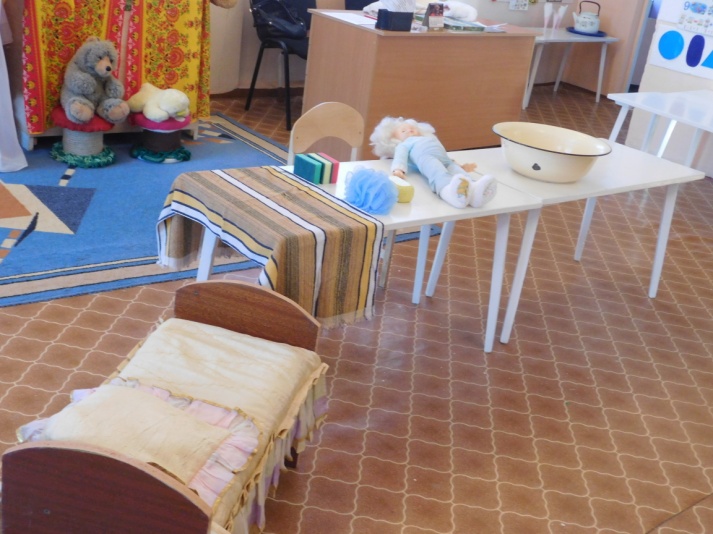 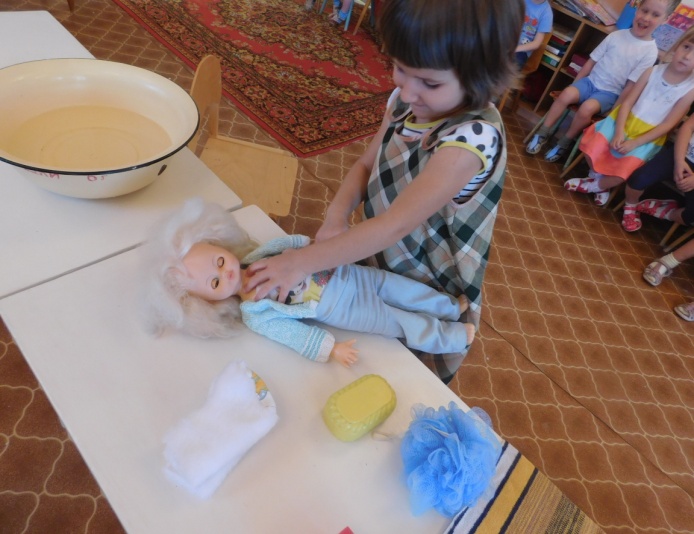 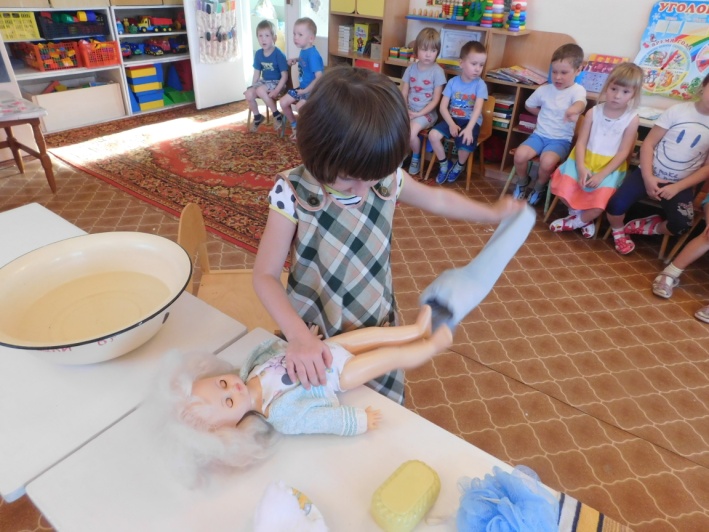 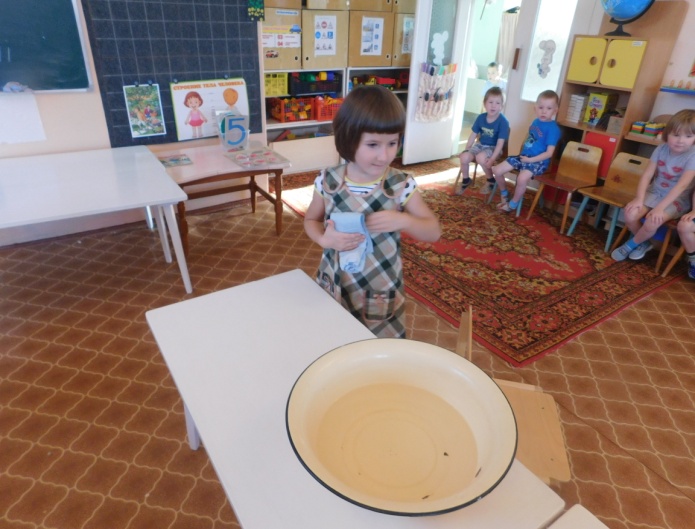 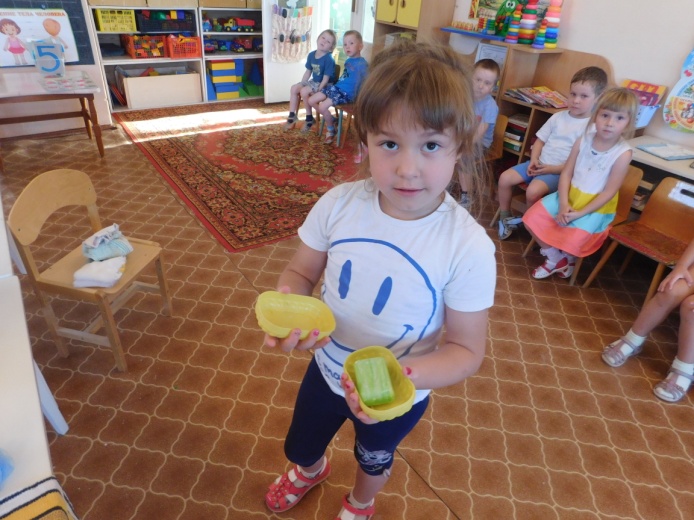 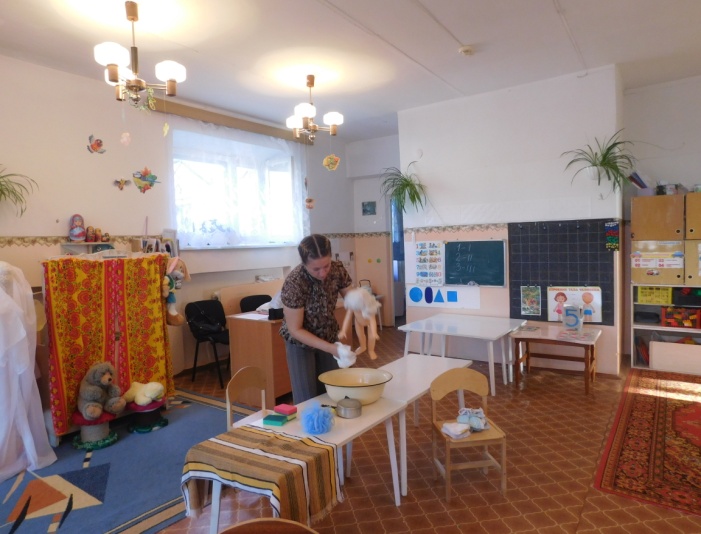 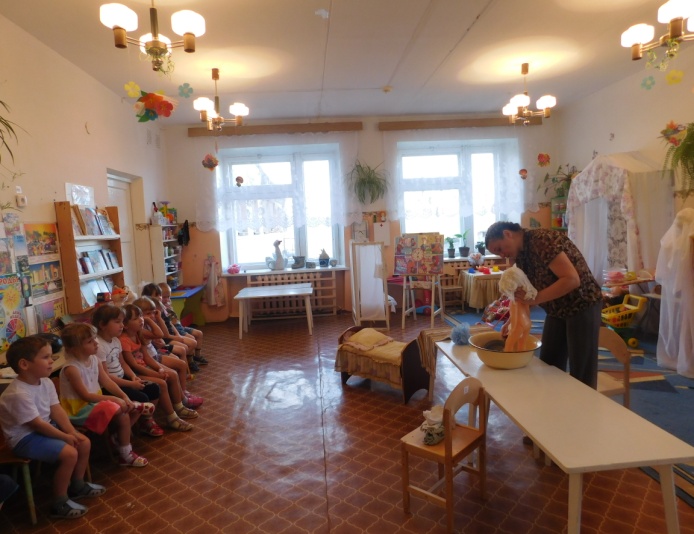 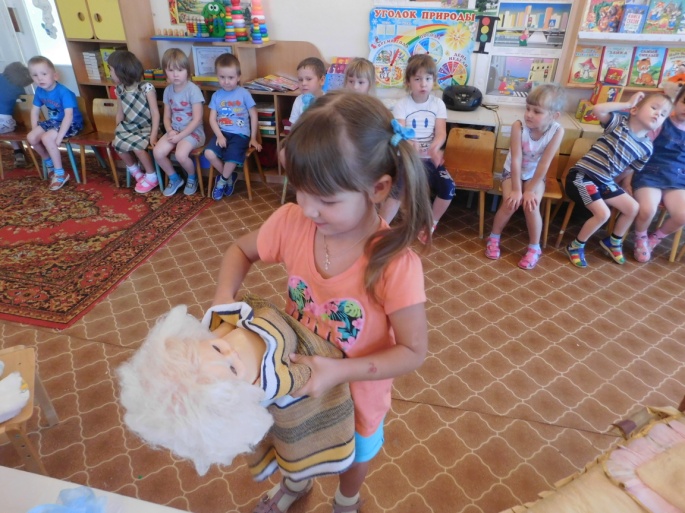 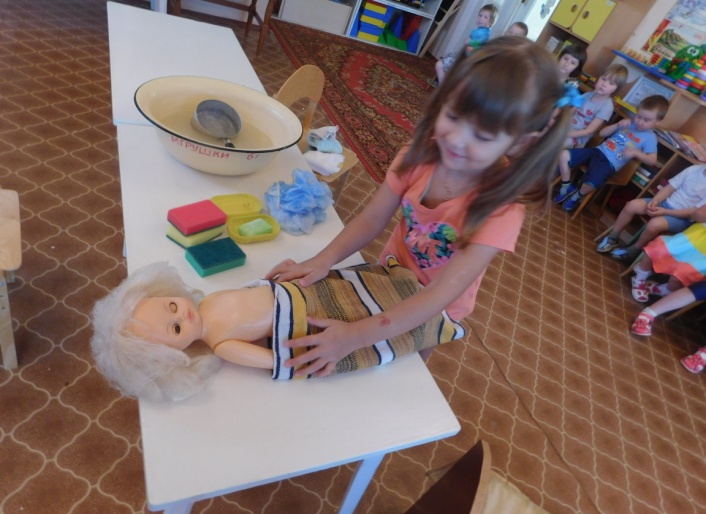 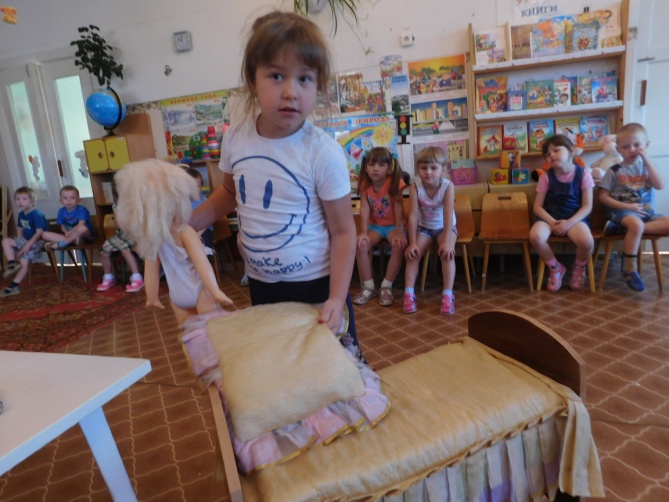 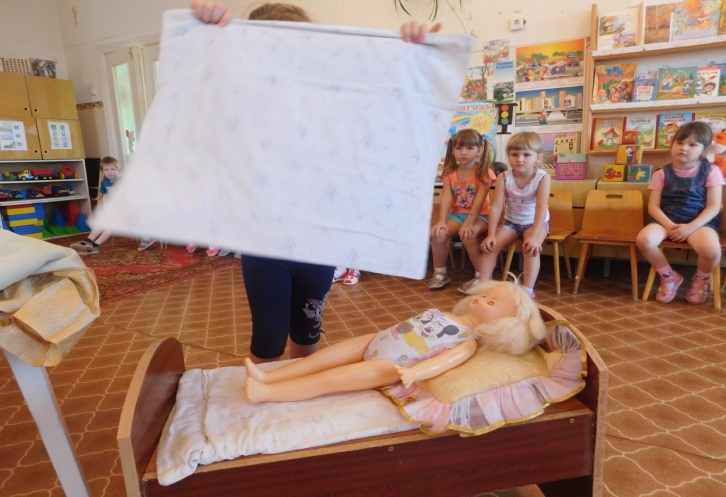 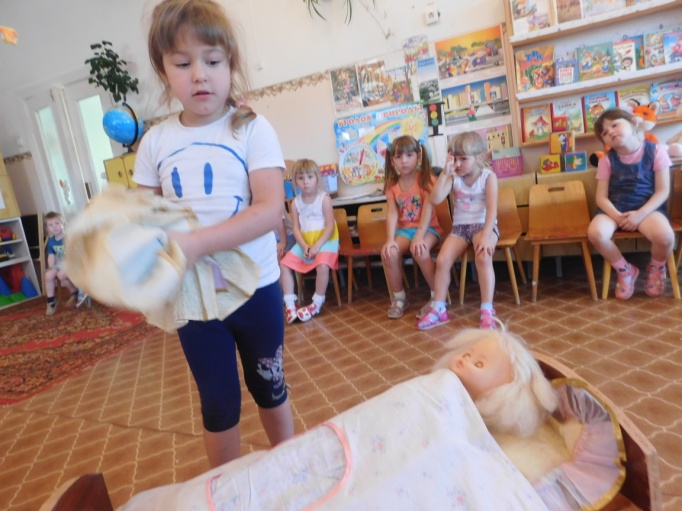 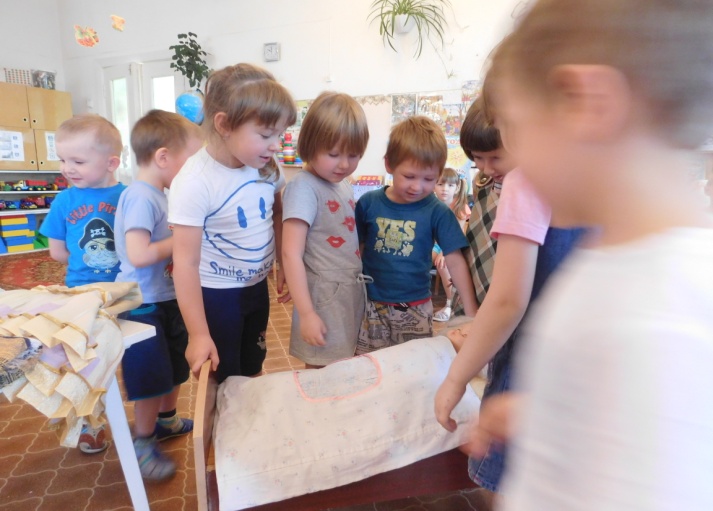 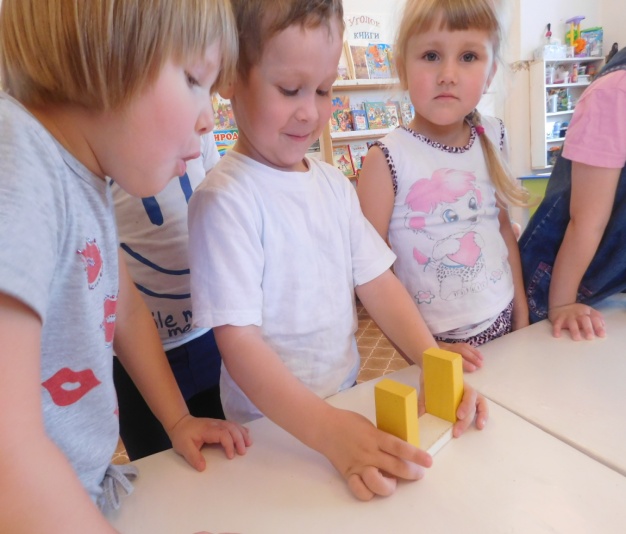 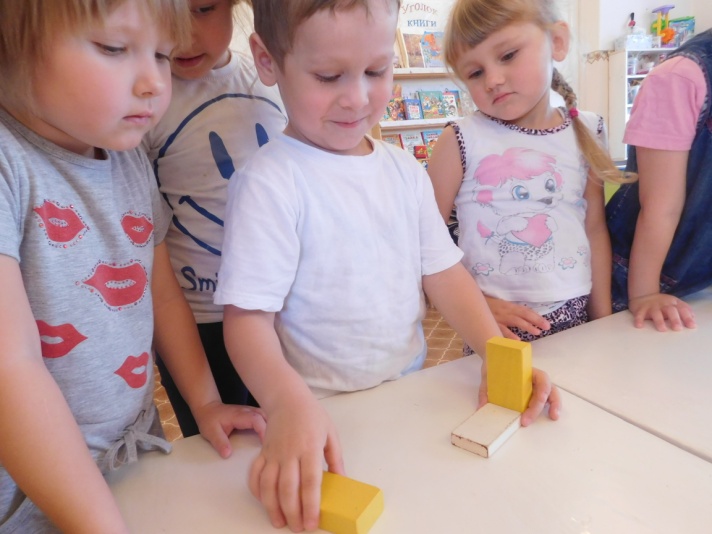 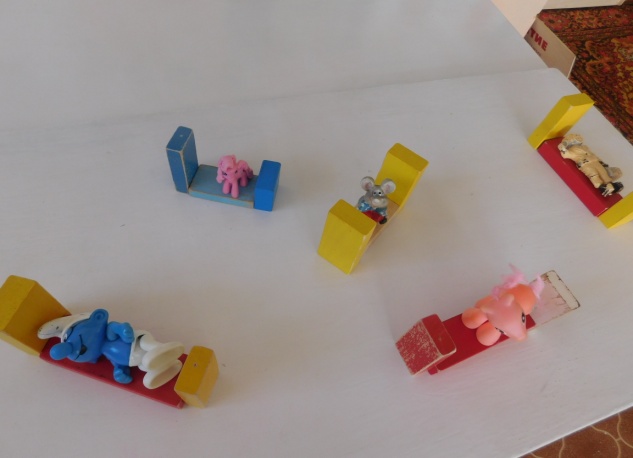 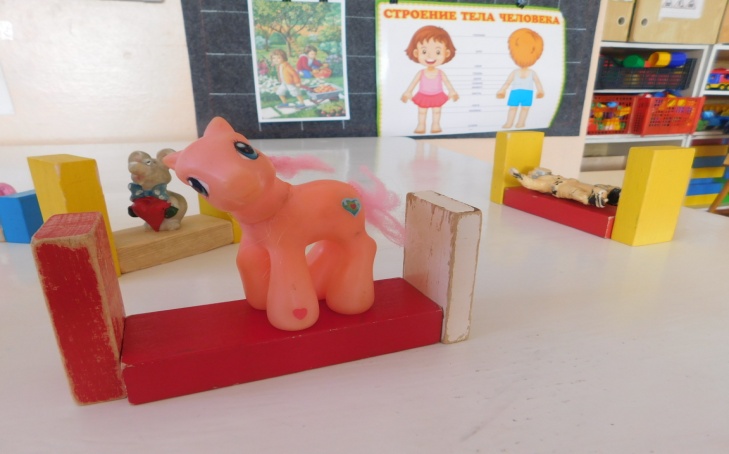 